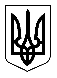 УкраїнаМЕНСЬКА МІСЬКА РАДАМенського району Чернігівської області(сорокова сесія сьомого скликання )РІШЕННЯ10 липня 2020 року	№ 297Про затвердження громадянам технічної документації із землеустрою для будівництва і обслуговування житлового будинку, господарських будівель і споруд на території Менської ОТГРозглянувши звернення громадян, про затвердження технічної документації із землеустрою щодо встановлення (відновлення) меж земельних ділянок в натурі (на місцевості) для передачі у приватну власність для будівництва і обслуговування житлового будинку, господарських будівель і споруд на території Менського району Чернігівської області, подані документи, керуючись ст. 26 Закону України „Про місцеве самоврядування в Україні” та ст.ст. 12, 116, 118, 121, 126 Земельного кодексу України, Законом України «Про землеустрій» Менська міська рада В И Р І Ш И Л А :Затвердити технічну документацію із землеустрою щодо встановлення (відновлення) меж земельних ділянок в натурі (на місцевості) для передачі у приватну власність для будівництва і обслуговування житлового будинку, господарських будівель і споруд на території Менського району Чернігівської області:Добридень Катерині Денисівні, площею 0,2500 га кадастровий номер 7423085004:03:003:0001, за адресою: с. Овчарівка, вул. Вишнева,13;Шашковій Тетяні Костянтинівні, площею 0,2500 га кадастровий номер 7423088001:01:001:0286, за адресою: с. Синявка, вул. Зарічна,37-а;Воротинській Ользі Миколаївні, площею 0,0646 га кадастровий номер 7423010100:01:003:1170 – 2/3 частки, Воротинській Валентині Миколаївні – 1/6 частки, Воротинському Віктору Миколайовичу –1/6 частки, за адресою: м. Мена, вул. Залізнична,6А;Хоменку Миколі Петровичу, площею 0,2500 га кадастровий номер 7423081501:01:001:0145, за адресою:с. Бірківка, вул. Грушевського,2;Грищенку Володимиру Костянтиновучу, площею 0,2500 га кадастровий номер 7423081801:01:001:0422, за адресою: с. Величківка, вул.Центральна,121;Брефалову Олександру Михайловичу, площею 0,2500 га кадастровий номер 7423083501:01:002:0132, за адресою:с. Дягова, 1-й провулок Перше Травня,1;Авраменко Ользі Назарівні, площею 0,2500 га кадастровий номер 7423083501:01:002:0131, за адресою: с. Дягова, вул.Перше Травня,27;Вінніченку Олександру Володимировичу, площею 0,2500 га кадастровий номер 7423083501:01:001:0220, за адресою:с. Дягова, вул. Павленка О.,7.Передати у приватну власність земельні ділянки для будівництва і обслуговування житлового будинку господарських будівель і споруд на території Менського району Чернігівської області:Добридень Катерині Денисівні, площею 0,2500 га кадастровий номер 7423085004:03:003:0001, за адресою: с. Овчарівка, вул. Вишнева,13;Шашковій Тетяні Костянтинівні, площею 0,2500 га кадастровий номер 7423088001:01:001:0286, за адресою: с. Синявка, вул. Зарічна,37-а;Воротинській Ользі Миколаївні, площею 0,0646 га кадастровий номер 7423010100:01:003:1170 – 2/3 частки, Воротинській Валентині Миколаївні – 1/6 частки, Воротинському Віктору Миколайовичу –1/6 частки, за адресою: м. Мена, вул. Залізнична,6А;Хоменку Миколі Петровичу, площею 0,2500 га кадастровий номер 7423081501:01:001:0145, за адресою:с. Бірківка, вул. Грушевського,2;Грищенку Володимиру Костянтиновучу, площею 0,2500 га кадастровий номер 7423081801:01:001:0422, за адресою: с. Величківка, вул.Центральна,121;Брефалову Олександру Михайловичу, площею 0,2500 га кадастровий номер 7423083501:01:002:0132, за адресою:с. Дягова, 1-й провулок Перше Травня,1;Авраменко Ользі Назарівні, площею 0,2500 га кадастровий номер 7423083501:01:002:0131, за адресою: с. Дягова, вул.Перше Травня,27;Вінніченку Олександру Володимировичу, площею 0,2500 га кадастровий номер 7423083501:01:001:0220, за адресою:с. Дягова, вул. Павленка О.,7.Контроль за виконанням рішення покласти на заступника міського голови з питань діяльності виконкому Менської міської ради Гайдукевича М.В. та постійну комісію з питань містобудування, будівництва, земельних відносин та охорони природи.Міський голова	Г.А. Примаков